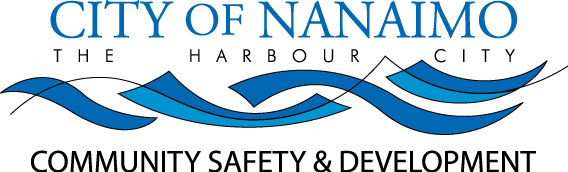 BOARD OF VARIANCENOTICE OF MEETINGA meeting of the Board of Variance will be held on Thursday,  2015-NOV-19 at 5:30pm in the Boardroom of the Service and Resource Centre located at 411 Dunsmuir Street, Nanaimo, BC to hear the following appeal:APPEAL NO:	BOV655Applicant:	Ms. Kylea GellCivic Address:		940 Townsite Road Legal Description:	LOT 1, BLOCK 5, SECTION 1, DISTRICT LOT 96-G, NANAIMO DISTRICT, PLAN 2039Purpose:	The applicant is requesting to vary the provisions of Zoning Bylaw No. 4500 in order to increase the maximum allowable height of a fence in a front yard from 1.2m to 1.6m in order to construct a fence on a through-lot. This represents a variance request of 0.4m.Zoning Regulations:  	Single Family Residential – R1. The applicant requests a variance to the City of Nanaimo "ZONING BYLAW 2011 NO. 4500":	“Section 6.10.2 states the height of a front yard fence shall not exceed 1.2m within the R1 zone”Local Government Act: 	The property is considered legal-conforming and, as such; Local Government Act, Section 911 - Non-conforming Uses and Siting, does not apply.The Board of Variance decision will apply to subsequent owners of the land.  If you deem your property to be affected by this appeal, please feel free to attend this meeting.  Anyone wishing to address this appeal will be afforded the opportunity to be heard at the Board of Variance meeting.  This application may be reviewed with Staff at the Community Development Department offices, 411 Dunsmuir Street, Nanaimo, BC, or by calling 250-755-4429 (x4344), during  normal  business  hours,  Monday  to  Friday,  excluding  statutory  holidays,  from  2015-NOV-06  to  2015-NOV-19, inclusive.  